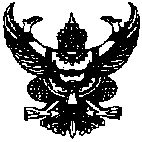 ประกาศเทศบาลตำบลโป่งน้ำร้อนเรื่อง การเพิ่มกระบวนงานให้บริการและการกำหนดระยะเวลาแล้วเสร็จของงานบริการ ***********************ตามที่เทศบาลตำบลโป่งน้ำร้อน ได้มีประกาศเรื่อง การลดขั้นตอนและระยะเวลาการปฏิบัติราชการเพื่อประชาชน พ.ศ. ๒๕๕๘ ตามความในมาตรา ๓๗ และมาตรา ๓๘ แห่งพระราชกฤษฎีกาว่าด้วยหลักเกณฑ์และวิธีการบริหารกิจการบ้านเมืองที่ดี พ.ศ.๒๕๔๖ ที่กำหนดให้ส่วนราชการกำหนดระยะเวลาแล้วเสร็จของงานแต่ละงานและประกาศให้ประชาชนทราบเป็นการทั่วไป นั้นเนื่องด้วยคณะทำงานในการทบทวน ปรับปรุง เปลี่ยนแปลง หรือยกเลิกภารกิจ ได้มีมติในการประชุม เมื่อวันที่ ๑๓  มีนาคม พ.ศ. ๒๕๖๐  เห็นชอบการเพิ่มกระบวนงานให้บริการและการกำหนดระยะเวลาแล้วเสร็จของงานบริการ ดังนั้นเพื่อให้เป็นไปตามมติคณะทำงานฯ ดังกล่าว และเพื่อให้การบริการประชาชนเป็นไปด้วยความเรียบร้อย เกิดผลสัมฤทธิ์และสร้างความพึงพอใจแก่ประชาชนผู้รับบริการ เทศบาลตำบลโป่งน้ำร้อน จึงขอเพิ่มกระบวนงานบริการและกำหนดระยะเวลาแล้วเสร็จของงาน ดังเอกสารแนบท้ายประกาศนี้ จึงประกาศมาเพื่อทราบโดยทั่วกัน ประกาศ วันที่  ๑๗  เดือน  มีนาคม  พ.ศ. ๒๕๖๐(นายพินิจ  เพชรน่าชม)นายกเทศมนตรีตำบลโป่งน้ำร้อนประกาศเทศบาลตำบลโป่งน้ำร้อนเรื่อง การเพิ่มกระบวนงานให้บริการและการกำหนดระยะเวลาแล้วเสร็จของงานบริการ ***********************ตามที่เทศบาลตำบลโป่งน้ำร้อน ได้มีประกาศเรื่อง การลดขั้นตอนและระยะเวลาการปฏิบัติราชการเพื่อประชาชน พ.ศ. ๒๕๕๘ ตามความในมาตรา ๓๗ และมาตรา ๓๘ แห่งพระราชกฤษฎีกาว่าด้วยหลักเกณฑ์และวิธีการบริหารกิจการบ้านเมืองที่ดี พ.ศ.๒๕๔๖ ที่กำหนดให้ส่วนราชการกำหนดระยะเวลาแล้วเสร็จของงานแต่ละงานและประกาศให้ประชาชนทราบเป็นการทั่วไป นั้นเนื่องด้วยคณะทำงานในการทบทวน ปรับปรุง เปลี่ยนแปลง หรือยกเลิกภารกิจ ได้มีมติในการประชุม เมื่อวันที่ ๑๓  มีนาคม พ.ศ. ๒๕๖๐  เห็นชอบการเพิ่มกระบวนงานให้บริการและการกำหนดระยะเวลาแล้วเสร็จของงานบริการ ดังนั้นเพื่อให้เป็นไปตามมติคณะทำงานฯ ดังกล่าว และเพื่อให้การบริการประชาชนเป็นไปด้วยความเรียบร้อย เกิดผลสัมฤทธิ์และสร้างความพึงพอใจแก่ประชาชนผู้รับบริการ เทศบาลตำบลโป่งน้ำร้อน จึงขอเพิ่มกระบวนงานบริการและกำหนดระยะเวลาแล้วเสร็จของงาน ดังเอกสารแนบท้ายประกาศนี้ จึงประกาศมาเพื่อทราบโดยทั่วกัน ประกาศ วันที่  ๑๗  เดือน  มีนาคม  พ.ศ. ๒๕๖๐(นายพินิจ  เพชรน่าชม)นายกเทศมนตรีตำบลโป่งน้ำร้อนเอกสารแนบท้ายประกาศเทศบาลตำบลโป่งน้ำร้อนเรื่อง การเพิ่มกระบวนงานให้บริการและการกำหนดระยะเวลาแล้วเสร็จของงานบริการลงวันที่  ๑๗  มีนาคม  ๒๕๖๐ลำดับที่กระบวนการบริการประชาชนขั้นตอนการให้บริการกำหนดระยะเวลาแล้วเสร็จ/รายหน่วยงานที่รับผิดชอบหมายเหตุ๑.การรับสมัครนักเรียน ศูนย์พัฒนาเด็กเล็ก๑. ตรวจสอบเอกสาร ๒. กรอกใบสมัคร ๓. ยื่นเอกสาร ๔. ประกาศรายชื่อ ภายใน ๗ วันนับจากวันที่สมัคร ๑๐  นาทีศูนย์พัฒนาเด็กเล็กเทศบาลตำบล    โป่งน้ำร้อน๒.ตรวจสอบมาตรวัดน้ำเมื่อประชาชนมีปัญหาเรื่องค่าน้ำประปาราคาสูง ๑. เขียนคำร้องทั่วไป หรือรับแจ้งทางโทรศัพท์ ๒. ผู้ใช้น้ำมาพบเจ้าหน้าที่โดยตรง ๓. เจ้าหน้าที่เข้าตรวจสอบปัญหาภายใน ๑ วัน ๑๐  นาทีกองประปา๓การขออนุญาตขุดดินถมดิน๑. เขียนคำร้องทั่วไป๒. ตรวจสอบเอกสาร ๓.  อนุญาตให้ดำเนินการ๑๕  วันกองช่าง๔งานซ่อมไฟฟ้าสาธารณะ๑. เขียนคำร้องทั่วไป๒. เจ้าหน้าที่เข้าตรวจสอบปัญหา๓.  เจ้าหน้าที่เข้าดำเนินการ๗  วันกองช่าง